Example Title for the 15th ITG Conference on Speech CommunicationFirstName1 Surname1, FirstName2 Surname2Institute, Company/University, City, Country
Email: {name1,name2}@domain.de
AbstractThe program committee of the 15th ITG Conference on Speech Communication solicits contributions to theory, algorithms, and applications in the field of speech communication. This Microsoft Word template presents a guideline and starting point for the paper contributions. The style of this template and the information given herein should be considered as mandatory guideline if the paper is made with Word. The corresponding LaTeX template, however, applies to those papers which are generated using LaTeX. In each case, the created paper has to be submitted in the Portable Document Format (PDF). The abstract should contain about 100–150 words and briefly describe the most crucial facts of the work to be presented. Please keep in mind that all submitted papers have to be written in English as the papers will be published with IEEE Xplore. Papers must not exceed four pages plus one additional page containing only references.General InformationAim of this template is to provide useful information about the intended style and format of the submitted contributions to the ITG Conference on Speech Communication, which is to be held in Aachen, Germany, from September 20-22, 2023.Important deadlines are as follows:Full paper submission: until May 26, 2023. Notification of acceptance: July 26, 2023.Final print version submission: until August 8, 2023.All submitted manuscripts have to fulfill the formatting regulations given in Section 2 and must present previously undisclosed findings and results of the authors’ research in a self-contained form. All contributions have to be presented by one of the authors at the conference. The authors will be informed about their corresponding format (oral or poster presentation). Presentations may be given in German or English. Presentation slides and posters should be in English.If your paper has been accepted for publication at the conference, please provide the full four-page paper manuscript by August 8, 2023, at the latest. The first paper and the final print version should be submitted electronically in the Portable Document Format (PDF) via the web-linkhttps://easychair.org/
conferences/?conf=itg2023Format and Style of Manuscript FormatEach manuscript must not exceed four pages of DIN A4 paper (210 mm×297 mm), including all figures and references. You may optionally include a 5th page containing only references.The text has to be set up in two columns with an intercolumn spacing of 6 mm. If necessary, figures or tables may span over both columns of a page.The left, right, and top margin shall amount to 20 mm each. This leads to a column width of 82 mm each. The text height shall not exceed 250 mm.The text must be fully justified with correct, language-dependent hyphenation.Please do not paginate your paper. Page numbers will be automatically inserted when the paper is incorporated in the proceedings.If the last page of your paper is only partially filled, please arrange the columns so that they are evenly balanced, rather than having one larger column. By switching to the next column (not page), you can balance the column lengths on the last page.StyleThe text has to be single line spaced.The recommended font size is 10 pt, however, the minimum of 9 pt and the maximum of 11 pt has to be observed.The text has to be set in a font of the Times family.The first line after a sectiosn heading has to be set without indentation, all the following paragraphs of this section have to be indented.TitleThe title area shall be placed on the top of the first page in a left-justified position and should span both columns. It contains the paper title, a list of all authors, and address information.The paper title may be longer than one line, but not exceeding three lines. The recommended font size is 14 pt, printed in bold font.The title shall be capitalized. This includes capitalization of the first and last word of the title. Additionally, all nouns, pronouns, adjectives, verbs, adverbs, and subordinate conjunctions (e. g., If, Because, That, Which) have to be capitalized. Furthermore, please capitalize abbreviations that are otherwise lowercase (e. g. use DC, not dc or Dc) except for unit abbreviations and acronyms. Articles (e. g., a, an, the) and coordinating conjunctions (e.g., for, and, but, or) and short prepositions with three or less letters must not be capitalized. Longer prepositions of four or more letters (e. g., Before, Through, With, Without, Versus, Among, Under, Between)  have to be capitalized. The title line is followed by a list of all authors, printed in font size 12 pt and italics. First names and surnames shall be written out, but omitting any titles. Different authors are separated by commas. 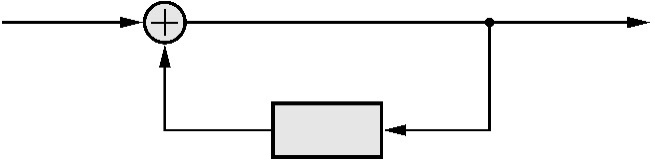 The authors’ address and contact information follow in normal-sized, upright font. If necessary, different addresses or contact information can be assigned to the corresponding authors by superscripted symbols, e. g., NameA*, NameB†.AbstractThe abstract is the first textual part of your paper and has to be placed as first text on the left column of the first page. It should contain a brief, yet complete, overview of the content of your paper.It should contain about 100–150 words.HeadingsHeadings shall be printed in bold, left-justified font.Apart from the abstract and references section all headings shall be numbered up to the third level.There shall be no dot behind the last digit of the header numbering.The main section headings shall have the font size of the paper title (14 pt), the subsection headings shall have the font size of the author list (12 pt), the remaining headings shall have the font size of the normal text.Figures and TablesAll figures and tables have to be numbered and provided with a caption below. Each figure or table has to be referenced at least once in the text, e.g., “as shown in Fig. 1 and Tab. 1”.Figures and tables may contain colors, but please keep in mind that all relevant data must still be comprehensible if the paper is printed on a monochrome printer.It is essential to provide an exhaustive description to the figures in a clearly visible way. This includes for example axis labeling in an appropriate font size and a proper legend for plots.ReferencesReferences shall be numbered and listed in the order of their appearance in the text.All references have to be cited at least once in the main text in the form of a reference number surrounded by square brackets, e.g., [1], [1, 2] or [1–3].Technical NotesAll fonts have to be PS Type 1 or TrueType fonts. Every used font has to be embedded in the PDF file. This is done for example by enabling the ISO 19005-1 (PDF/A) compatibility option while saving the PDF in Microsoft Word.The PDF file should have a size smaller than 5 MB, be compliant to PDF version 1.4 or above and must not be encrypted or restricted by any other means.Presentation DetailsFurther information on how to present your contribution at the conference will be given on the conference’s homepagewww.iks.rwth.aachen.de/itg2023under the tag “Information for Authors”.ConclusionsWe are already looking forward to your contributions and are happy to welcome you in September to the beautiful city of Aachen. If any questions or suggestions arise, please feel free to contact us by sending an email to our team: itg2023@iks.rwth-aachen.deReferencesY. Ephraim and D. Malah, “Speech Enhancement Using a Minimum Mean-Square Error Short-Time Spectral Amplitude Estimator,” IEEE Transactions on Acoustics, Speech, and Signal Processing, vol. ASSP-32, pp. 1109–1121, Dec. 1984.B. Widrow and P. N. Stearns, Adaptive Signal Processing. Prentice Hall, 1 ed., Mar. 1985.M. Mustermann, “How to write a paper for the ITG Conference on Speech Communication,” in Proc. ITG Conference on Speech Communication, Aachen, Germany, Sept. 2023, pp. 1-5.